Guest lecture: Herman Van de Velde1. INTROMaximize shareholder valueCreate value for all stakeholdersCustomers, personnel, shareholders, suppliers, societyCompany needs (every company different)Physical levelEmotional levelMental levelSpiritual level (how you can connect)LeadershipMain responsibilitiesDefine strategyInspireContinuityQualities of good leadershipOptimism, iintegrity, empathy, ambition, mildness, authenticityThree-dimensional perspectiveLengthBreadthDepthFrom craftsmanship to industrial production 1st Lady corsets with eye for quality  Distribution through retailers2nd generation Use of elastic materials, extension of assortment, retail in BE & NE2. CHANGE VDV BUSINESS MODELFashionMarketing-drivenDelocalization of productionCultural changeGovernance changeVdV design processDesign department 20 000 SKU’s, combi of fashion & fit! Sometimes need to freeze project bc when making changes too late, risk of late deliveryIdea phase  Project phase  Production phaseIdea phaseMaster plan by Brand Manager: general theme, cuts & colours, price points, materialsDevelopment of concepts by stylistsEvalutation 
= technical feasibility, innovation, profitability, market test & comfort/fitProject phaseBase design  Detail designStrict timingTeamworkFreeze projectsFocus-strategyLingerie Luxury price segmentBrands instead of private labels 
 PL: at 1st they produced lingerie in names of other labelsDistribution channel
= mostly specialized retailers & luxury department stores
! Channel of independent retailers is shrinking in certain countries = PROBLEM70% turnover = fashion30% of turnover = never out of stock (basics) Need to actualize strategyLingerie stylingRetail investmentsOmni-channel strategy (online sales)
= consumers expect to interact with you across any channel, anytie, anywhere, seamlesslyDifficult because3 components of Lingerie styling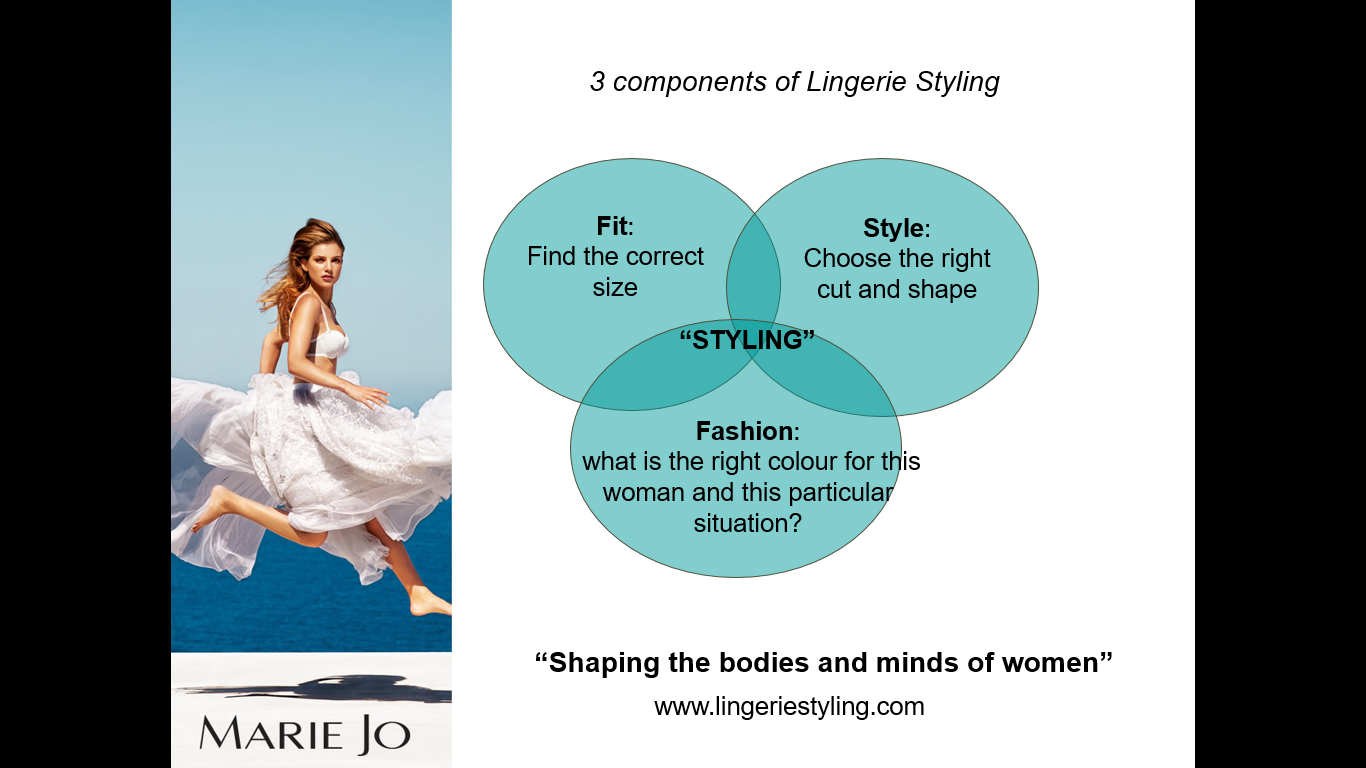 Focus on 2 modelsBrick and mortar centric model
= increasing marketing penetration in existing countries (real shops)Digital centric model
= market expansion
= geographic expansion & new customer segments With 2 layersPhysicalIndependent wholesalersDepartment storesOwn, operated & franchise retailFlagship storesHome partyDigitalWholesale e-comRetail e-comE-tailersBrand websites
DelocalizationCentralization of core activities (in BE)Strategy & policyPurchasesDesign & quality control raw materials Cutting of fabricCore production BelgiumQuality control & expedition
Delocalization of production
“made by MJ” not “made in Hong Kong”Relation with Top Form (Hong Kong) MJ main shareholder
They wanted to sell in USA, needed partner because else too high costs 1st very sceptical about delocalization BUT quality is identical all over the world!ConditionsDetailed preparation of processStrong local managementStrict compliance rules by headquartersSocial accountability label: SA 8000Based on ILO conventionsUniversal declaration human rightsUN convention on the rights of the child9 Requirements
e.g. no child/forced labour, no discrimination, working hours, remuneration, health & safety,…Before: Taylorist organisationCentralism, control, hierarchyLittle room left for HRPiece work & specialization, repetitive workTraditional leadership Very efficient, but extremely long lead times!But changing environment: globalisation, fashion driven, difficulties to attract peopleEvolution towards: innovation driven organisationLowering brainlineTeamwork & polyvalency Expanding job content (every stitcher 1 design, instead of 1 task)Stimulating initiative, enthusiasm & passionDifferent reward & compensation systemsCoaching leadership Less efficient (90’ instead of 30’) but after 90’ able to show! With taylor: weeks because of lead times!3. How to create passionEnlarging decision-making powerSharing info/transperencyHonest feedback (quite fast)Importance of good leadershipFormulating goals with passion Employees need to see where they are part of If info in press, personnel should always know it first Long term ambitions of company create enthusiasmAverage company: 30% enthusiastic employees, 50% neutral, 20% negativeExcellent companies: > 60% enthusiastic employees